Вход в мероприятиеВы получите письмо примерно такого содержания: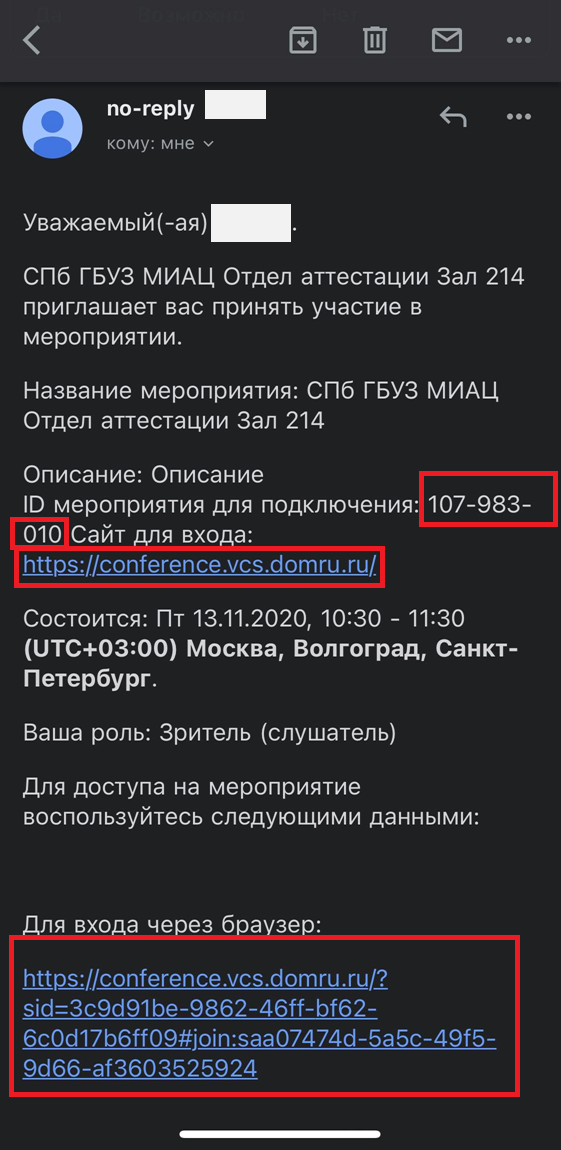 Там будут указаны дата, время, описание мероприятия.С технической точки зрения нас интересуют три вещи:ID мероприятияСайт для входа – всегда одинаков https://conference.vcs.domru.ruСсылка для входа через браузер.Сначала откройте ссылку, после чего вы увидите сообщение о том, что у вас мобильный телефон и вы должны скачать приложение: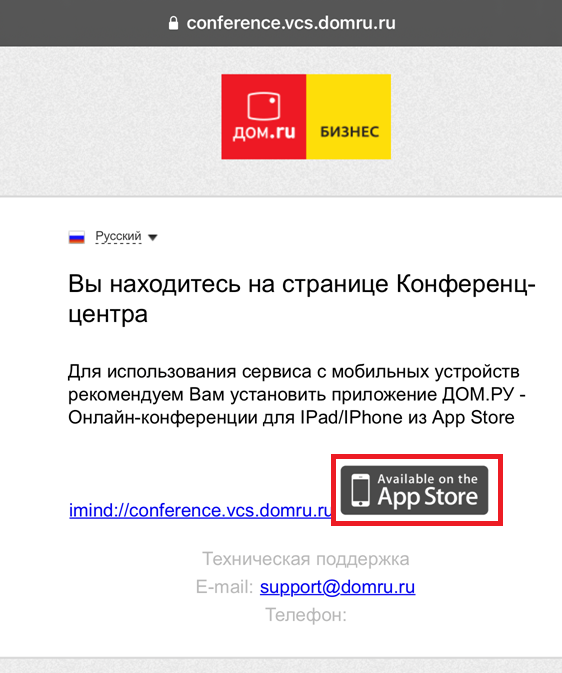 Нажмите на кнопку «App Store», чтобы получить это приложение в магазине приложений. Приложение бесплатное: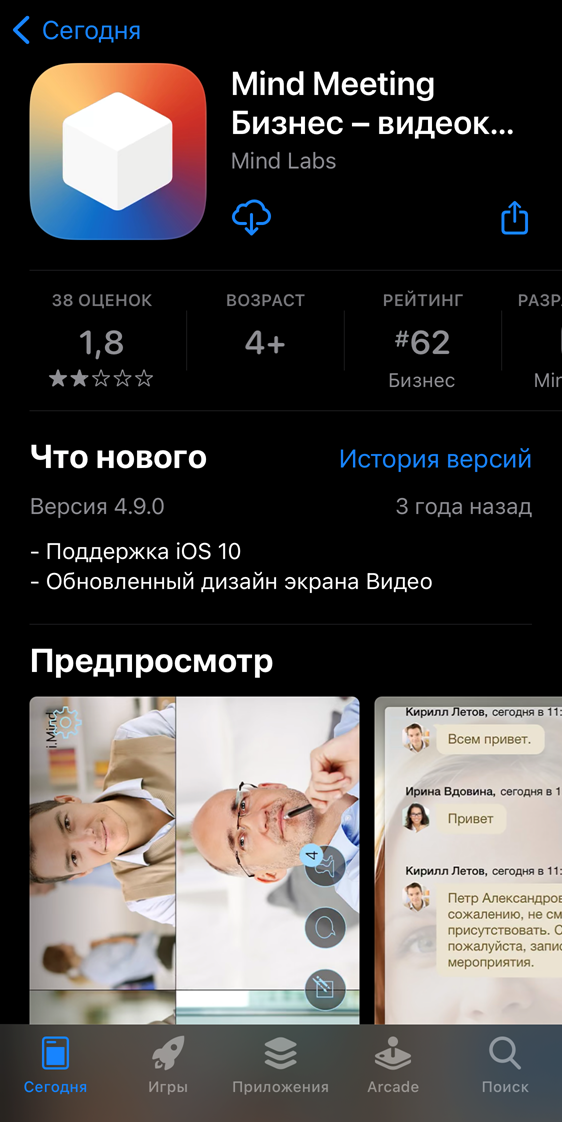 И открываем приложение нажав на «открыть».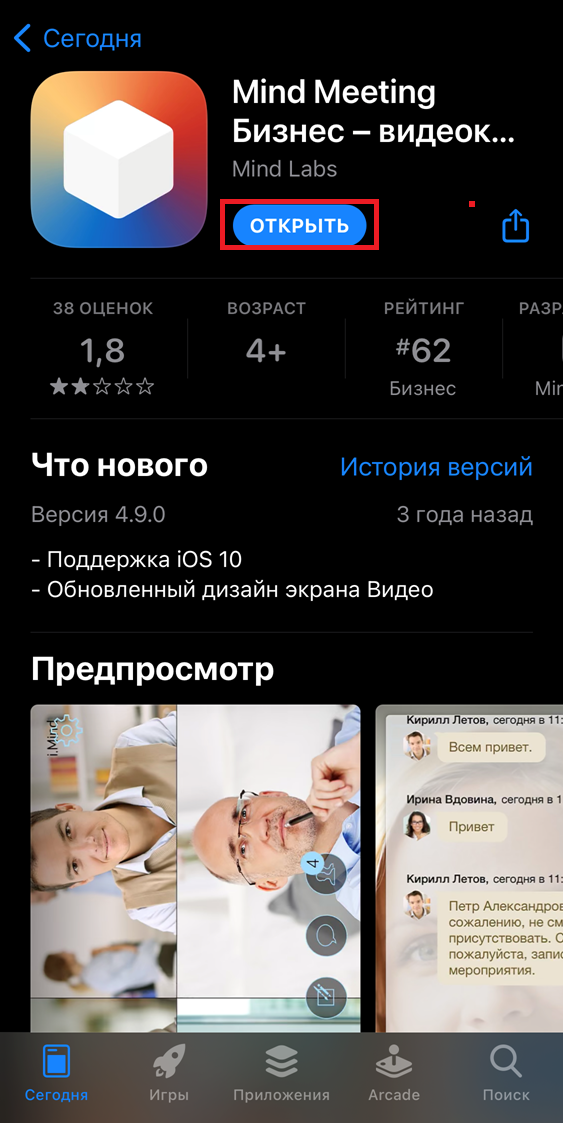 Также его можно открыть непосредственно из списка приложений: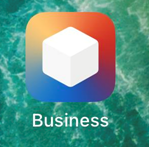 Надо дать приложению разрешение на отправку уведомлений: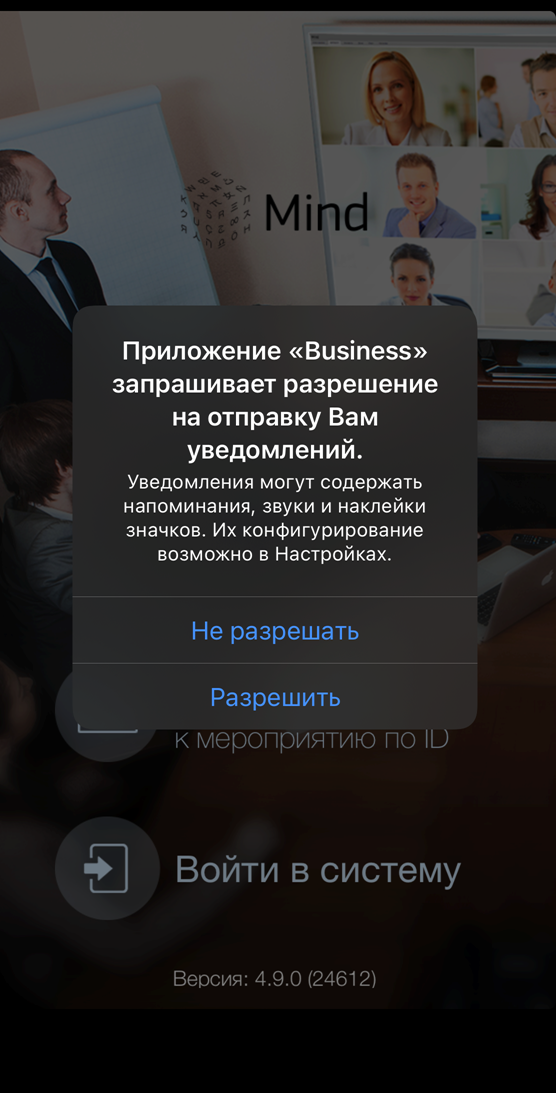 После чего мы видим следующий экран: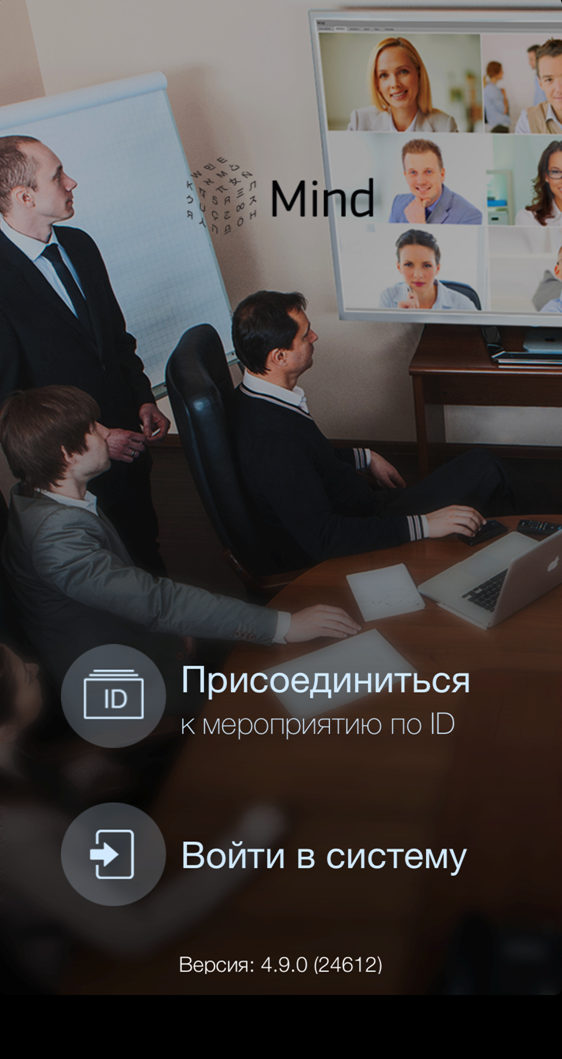 После этого можно снова перейти в письмо, открыть ссылку. Но на этот раз будет предложено открыть это ссылку через приложение ВКС: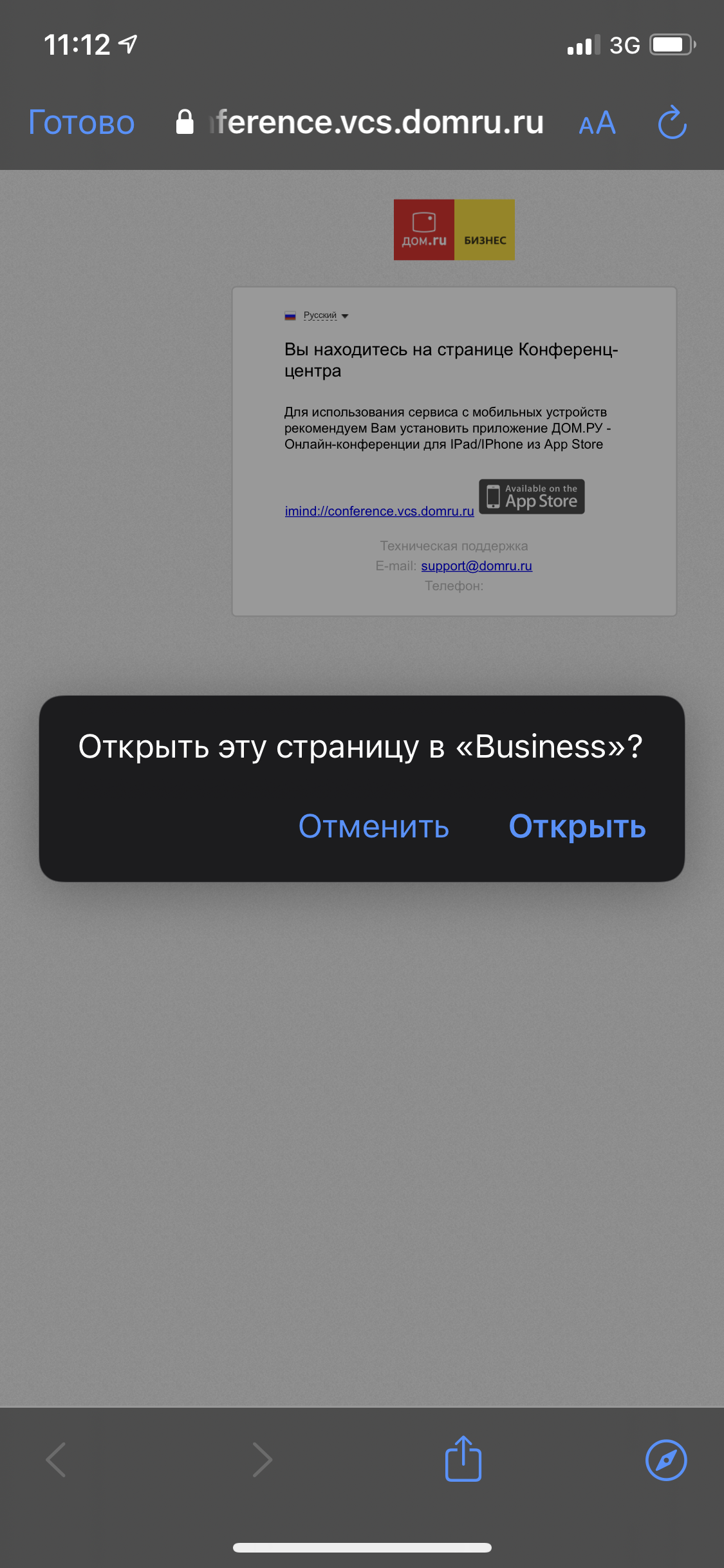 Нажимаем открыть, после чего нам предложат присоединиться к мероприятию. Поверяем данные и нажимаем присоединиться: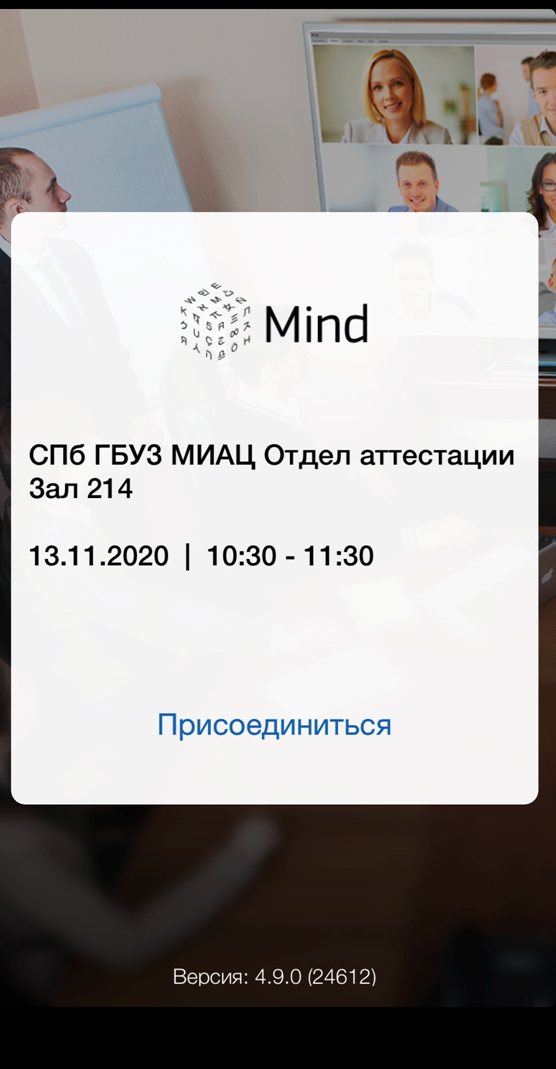 Даем требуемые разрешения на камеру и микрофон, нажимая «Разрешить»: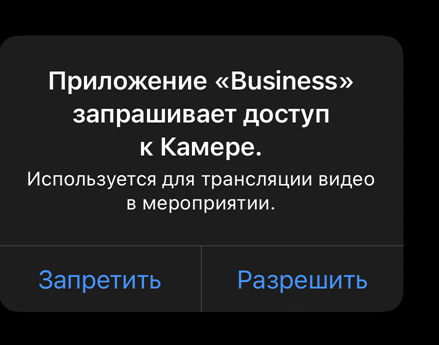 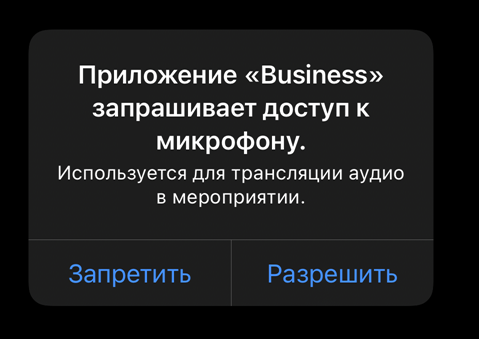 После этого будет осуществлен вход в мероприятие.В случае, если с открытием мероприятия по ссылке возникли проблемы, то можно воспользоваться входом по ID, описанным далее.Для этого откройте приложение и нажмите «Присоединиться к мероприятию по ID»: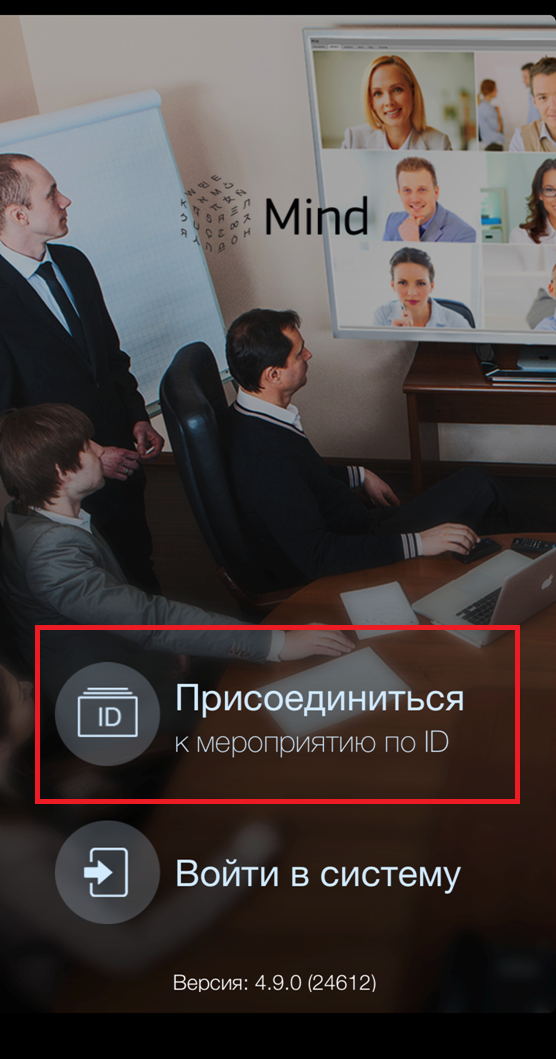 Нажимаем на «Присоединиться к мероприятию по ID» и вводим ID из письма, ФИО аттестуемого и URL сервера https://conference.vcs.domru.ru: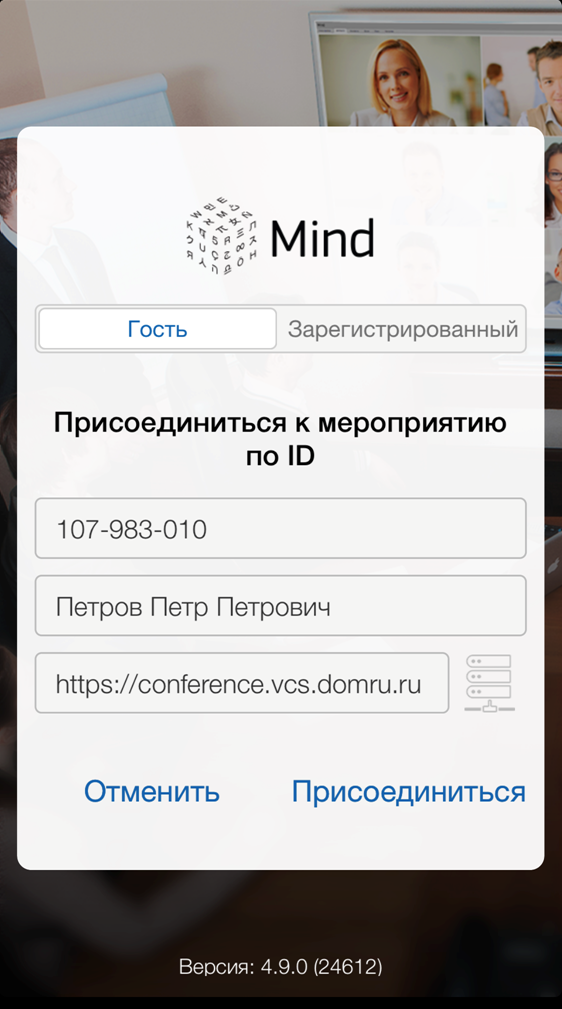 Обратите внимание на то, что в имени сервера последним символом НЕ должен быть «/», в случае если знак «косая черта» был скопирован из письма, то следует его удалить. В противном случае подключение к серверу может не получиться.В случае если конференция началась, то вы попадете в конференцию.Если конференция еще не началась, то вы увидите соответствующее сообщение.Для того, чтобы войти, вам надо будет дождаться начала конференции, после чего нажать на «Присоединиться» еще разОжидание в очередиДалее открывается интерфейс самого мероприятия: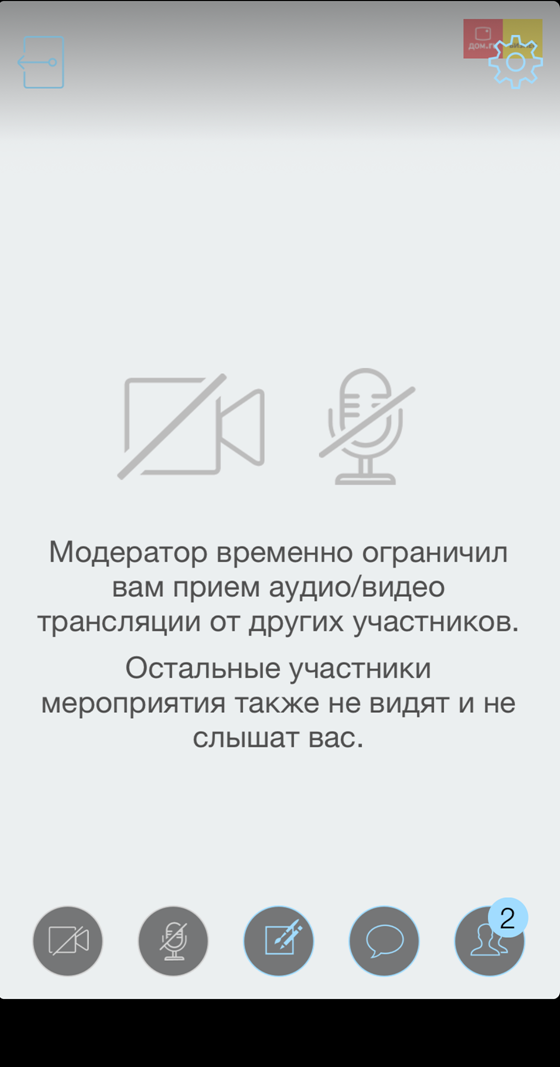 Первым делом следует изменить ориентацию на горизонтальную, в противном случае когда начнется общение с аттестацией, вас не будут видеть, тк камера может не включится.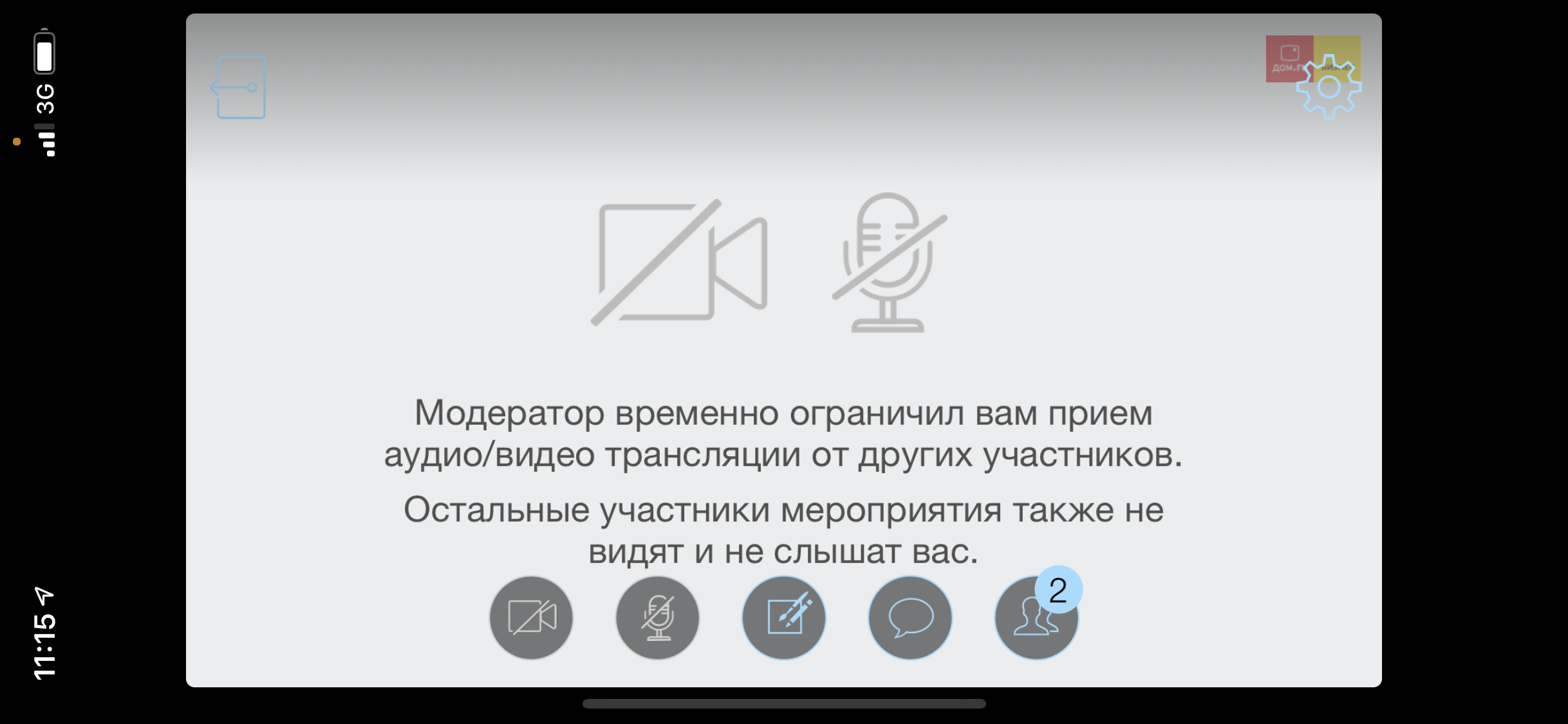 В группе горизонтальных значков в на самом правом значке можно увидеть количество участников, а нажав на 4 по счету значок, перейти в чат: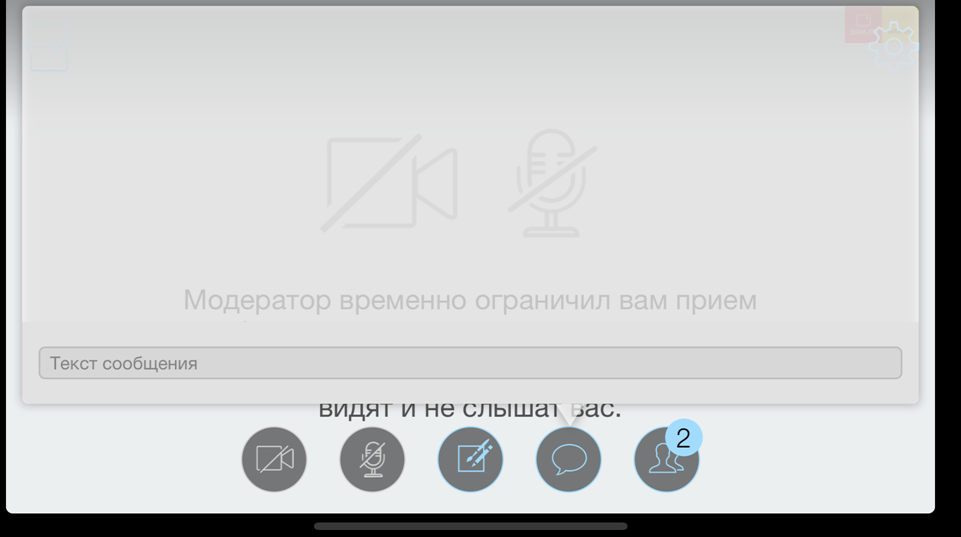 Модератор всегда может делать объявления в чате. Аттестуемые могут писать в чат, если модератор дал такое разрешение. Протокол общения в чате в процессе рассмотрения отделом аттестации.Для выхода из чата следует нажать на значок еще раз.В левом нижнем углу находится управление микрофоном и камерой.Пока вы ожидаете в очереди, они отключены и запрещены к включению модератором.Значки серого цвета и перечеркнуты.Также эта информация дублируется текстом по центру экрана: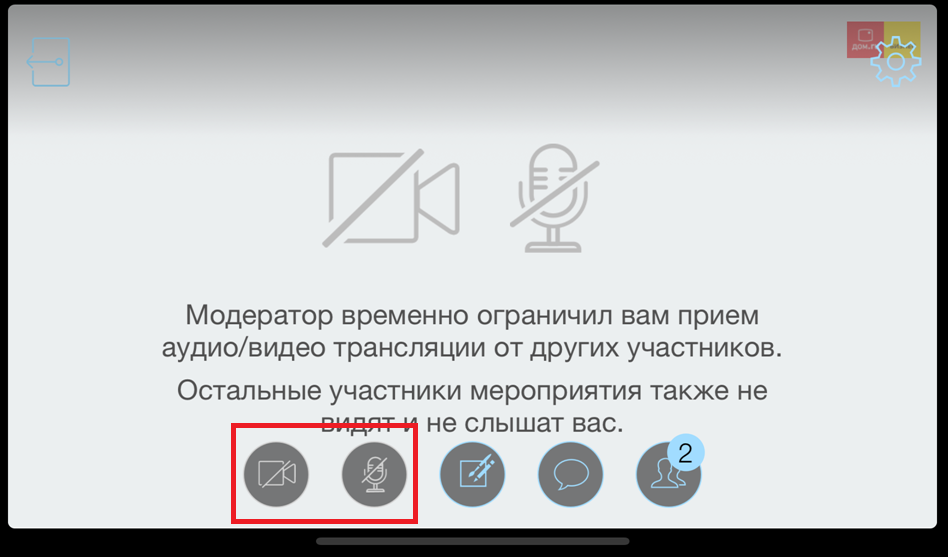 При попытке нажать на эти значки аттестуемый увидит сообщение о том, что устройство запрещено модератором:Модератор может давать объявления в чат, касающиеся порядка вызова, его следует читать.И ожидать, пока вас подключат к трансляции.Общение с комиссиейМомент, когда аттестуемого вызывают, для него включают трансляцию, разрешение на отправку аудио\видео потока. Он видит и слышит комиссию. Аттестуемый должен обратить внимание на значки в левом нижнем углу экрана. Когда они перестают быть перечеркнуты, это значит, что модератор дал разрешение на включение камеры и микрофона. Если значок серый, значит устройство не включено. Следует нажать на серый значок, чтобы он стал светло-голубым, включив камеру и микрофон. Если микрофон сразу был включен(был светло-голубым), его значок трогать не надо, а нажать только на значок камеры.Через какое-то время(этот процесс может занимать до 30 секунд и зависит от телефона и качества сети) аттестуемый увидит изображение со своей камеры, рядом с камерой аттестационной комиссии: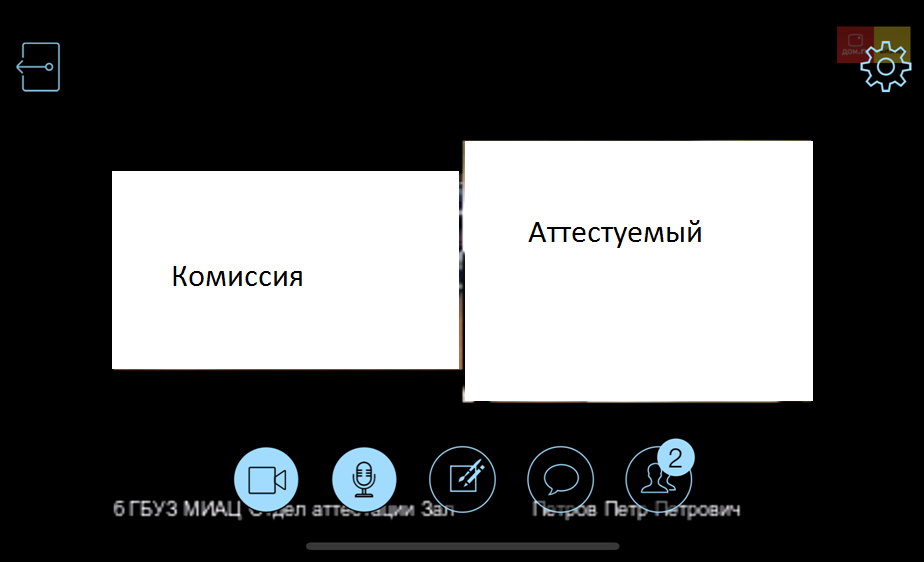 Напоминаем про необходимость держать устройство в альбомной ориентации для нормальной работы видеосвязи.Аттестуемый может начать общение с комиссией. Поприветствовать, убедиться что он слышит комиссию, комиссия слышит его. По окончании общения, пользователь снова вернется в тот статус, что был изначально – он не видит комиссии, тк трансляция для него недоступна, его камера и микрофон перечеркнуты, тк ему больше не разрешено отправлять аудио\видео поток: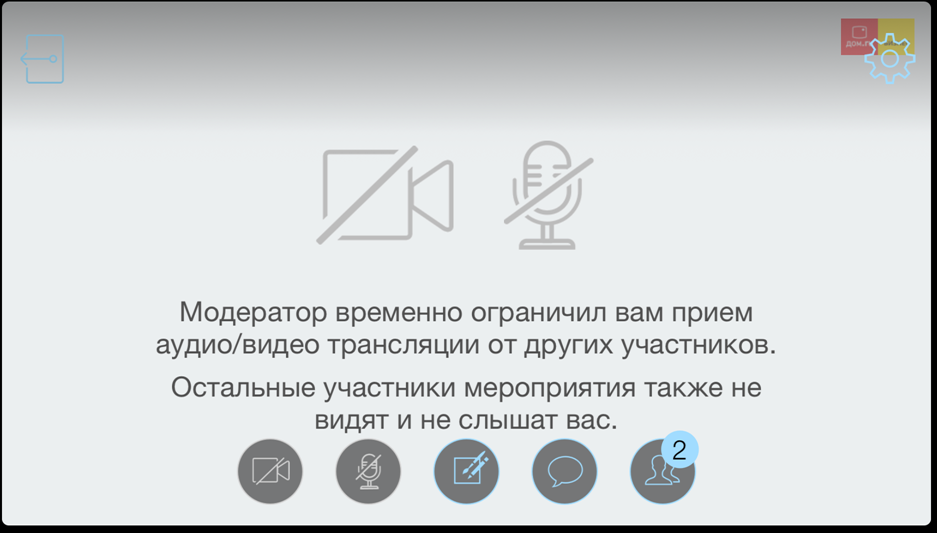 Аттестуемый может выйти из мероприятия, нажав на стрелку в левом верхнем углу, или же его удалит из чата модератор.На этом этап общения с аттестационной комиссией при помощи системы ВКС закончен. 